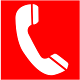 112INTEGROVANÝ ZÁCHRANNÝ SYSTÉM
Koordinačné stredisko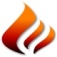 150HASIČI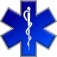 155RÝCHLA ZDRAVOTNÍCKA POMOC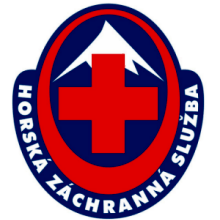 18 300HORSKÁ ZÁCHRANNÁ SLUŽBA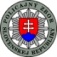 158POLÍCIA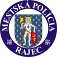 159MESTSKÁ POLÍCIA ... viac informácií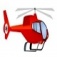 18155LETECKÁ ZÁCHRANNÁ SLUŽBA